WORKSHEET I Review1.   Find the area of the region bounded by the x-axis and the curve y = x(x – 1)(x – 3)Sketch!2.   Find the area under one arch of the curve y = sin 4x    Sketch!3.   Find the area bounded between the curves y = x2/2 and y = x + 4. 4.   Evaluate by first interpreting as area: 5.   Evaluate (Hint:  Think about the area interpretation of this integral.) 6.    Evaluate Sketch!7.   Show that 8.   Using the Fundamental Theorem of Calculus, compute the derivative of the function 9.   Suppose that Charlotte, the spider, travels along the x-axis from time t = 0 until t = 3 hrs and that her velocity function is given by: v(t) = t(1+t2)1/2  mph.    How far does Charlotte travel during these three hours? 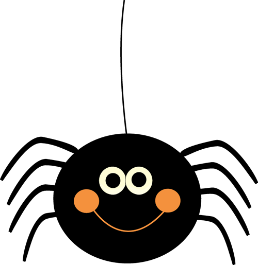 10.   Using the method of judicious guessing or substitution, evaluate each of the following indefinite integrals:(a)    (b)   (c)   (d)   11.    Find the maximum value of the function G(x) =  - x4 ln x .12.    Sketch the curve below, finding all zeroes, singularities, horizontal and vertical asymptotes.13.    Sketch the following curve, finding all local extrema and points of inflection.  Where is the function concave up?  concave down?  Find global extrema if they exist.14.   Compute the following limit:15.   Find the point on the line  x/a + y/b = 1 that is closest to the origin.16.    Find the values of p and q for which the function F(x) = x3 + px2 + qx(a)    has a local max at x = -1 and a local min at x = 3.(b)    has a local min at x = 4 and a point of inflection at x = 1.17.   Express the following as a Riemann integral and evaluate:18.   Give the definitions of the hyperbolic functions sinh x, cosh x, tanh x and sech x.   Prove that (cosh x)2 – (sinh x)2 = 1 and 1 – (tanh x)2 = (sech x)2.19.   Find the area of the region bounded by the curves y = x2016 and y = x2015.  Sketch!Twice and thrice over, as they say, good is it to repeat and review what is good.– Plato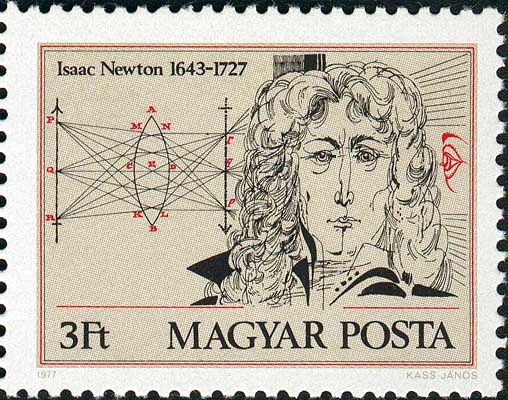  Course Home Page          Department Home Page        Loyola Home Page